LEVEL VIT = mot “Grönt kort”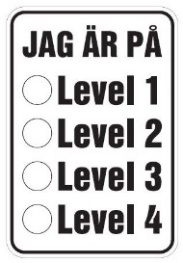 Level 1: Spela 6 hål på korthålsbanan golfboll. Resultat 33 slagLevel 2: Spela 6 hål på korthålsbanan golfboll. Resultat 30 slagLevel 3: Spela 6 hål på korthålsbanan golfboll Resultat 27 slagLevel 4: Klara 19 av 22 nedanstående utmaningar:PuttSlå fem golfbollar från 1 m, klara att slå tre bollar i hål.Slå en golfboll en golfboll från avstånden 3 m, 5 m, 7 m och 9 m. Klara att få alla stanna inom 1 m från hålet.Lägg ut fyra golfbollar 1 m runt hålet i ett lutande läge, du ska klara att slå i två av fyra bollar i hålet.Putta en bana som består av sex hål som är mellan 2–10 m. Klara den på 15 slag.ChipLägg fem golfbollar ca 10 m från hålet, du ska klara att få tre bollar inom 3 m från hålet.Lägg ut två golfbollar 9 m och 11m från hålet. Klara att få två av fyra bollar att stanna inom 3 m från hålet.Välj ut fyra hål. Hålen ska vara mellan 7 m och 13 m. Chippa och putta dem sedan till att bollen är i hål.WedgeLägg fem golfbollar 20 m från hålet. Klara att få två av fem bollar inom 5 m från hålet. TräningJag har tränat golf fyra gånger på två veckor.Jag har slagit 5 hinkar på rangen på en vecka.Jag har tränat golf 1,5 timme i sträck.GolfklubbenJag vet vad tränarna heter.Jag vet var första hålets utslagsplats ligger.Jag vet var toaletten finns.Jag har tagit med mig en kompis som inte spelar golf på golfklubben.Regler och golfvettJag vet hur man lägger tillbaka uppslagen torv på banan.Jag vet vad green, tee, fairway och ruff betyder.Jag har en greenlagare i bagen.Jag vet hur man markerar bollen på green.Övrigt om golfJag vet vem som är världens bästa golfspelare (dam/herr) just nu.Jag har tittat på golf på internet/tv.Jag har sett på internet/tv hur Anna Nordqvist, Henrik Stenson eller någon annan duktig svenska golfare svingar.LEVEL GRÖN = “Grönt kort”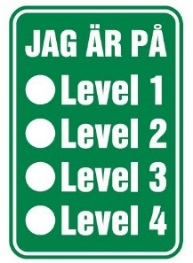 Level 1:Pay-and-play: Tee är från 150-pinnen på alla hål förutom på hål 2 där tee är efter vattnet i dalen och hål 4 nere i dalen. Resultat: 49 slag18-hålsbanan: Tee är från 150-pinnen på alla par 4:or och 5:or. På alla par 3:or är tee från tee 38. Resultat: 49 slagLevel 2:Man: Pay-and-play: Spela 9 hål från början av fairway. På par 3:orna är tee från matta. Resultat: 54 slag18-hålsbanan: Spela 9 hål från tee 38. Resultat: 54 slagKvinna: Pay-and-play: Spela 9 hål från början av fairway. På par 3:orna är tee från mattan. Resultat: 56 slag18-hålsbanan: Spela 9 hål från tee som är mellan tee 38 och 150-pinnen. Resultat: 54 slagLevel 3: GRÖNT KORTMan: Pay-and-play: Spela 9 hål från tee. Resultat: 59 slag eller 18 poäng.18-hålsbanan: Spela 9 hål från tee 48. Resultat: 63 slag eller 18 poäng.Kvinna: Pay-and-play: Spela 9 hål från tee. Resultat: 62 slag eller 18 poäng.18-hålsbanan: Spela 9 hål från tee 38. Resultat: 60 slag eller 18 poäng.Level 4: Klara 22 av 24 nedanstående utmaningar:PuttSlå fem golfbollar från 1,2 m, klara att slå tre bollar i hål.Slå en golfboll en golfboll från avstånden 3 m, 5 m, 7 m och 9 m. Klara att få alla stanna inom 1 m från hålet.Slå en golfboll från följande lägen och ordning: 3 m uppför, 3 m nedför, 5 m uppför och 5 m nedför. Få tre av fyra bollar att stanna inom 1 m från hålet.Lägg ut fyra golfbollar 1,2 m runt hålet i ett lutande läge. Klara att slå i två av fyra bollar i hålet.Välj ut 9 hål på övningsgreen, putta från ett hål till nästa. Klara banan på 24 puttar.ChipLägg fem golfbollar ca 13 m från hålet, klara att få tre bollar inom 3 m från hålet.Lägg ut två golfbollar 9 m, 12 m och 15 m från hålet. Klara att få tre av sex bollar att stanna inom 3 m från hålet.Välj ut fyra hål. Hålen ska vara mellan 7 m och 15 m. Chippa och putta dem sedan till att bollen är i hål.BunkerLägg ut fem golfbollar i bunkern ca 8 m från hålet. Klara att få tre av fem bollar att stanna inom 4 m från hålet.LobbLägg ut fem golfbollar 10 m från hålet bakom till exempel en bunker. Klara att få två av fem bollar inom 3 m från hålet.Lägg ut två golfbollar 8 m och 13 m från hålet. Klara att få två av fyra att stanna inom 3 m från hålet.WedgeLägg fem golfbollar 20 m från hålet. Klara att få tre av fem bollar inom 5 m från hålet.Lägg ut två golfbollar 20 m och 25 m från hålet. Klara av att få två av fyra bollar att stanna inom 4 m från hålet.Sätt ut en bana med fyra lägen så det finns en variation på de olika slagen i längd mellan 15 och 25 meter. Klara att få två av fyra bollar att stanna inom 4 m från hålet.Lägg ut fem golfbollar 40 m från hålet. Klara av att få två av fem bollar att stanna inom 10 m från hålet.UtslagLägg ut fem golfbollar (får använda peg). Klara av att slå tre av fem bollar längre än 60 m inom 15 m från mitten som om fairway vore 30 m bred.TräningJag har tränat golf fyra gånger på två veckor på golfklubben eller hemma.Jag har slagit 6 hinkar på rangen, 50 puttar och 50 lobbslag på en vecka.Skriv några lappar med positiva ord och lägg i din golfbag att ta fram när du behöver peppning, till exempel ”Kom igen, jag klarar det” ”Jag kan sätta den här putten”.GolfklubbenJag hittar och läst på klubbens hemsida.Jag har tagit med mig en kompis som inte spelar golf på golfklubben.Regler och golfvettPå green – visa hur man lagar nedslagsmärke, markerar bollen, passar flaggan och inte går i någons puttlinje för en tränare eller förälder.Jag har klarat frågorna som finns på webben som hör till 100-banan.Övrigt om golfJag vet vad Ryder Cup och Solheim Cup är och har kollat på det på internet/tv.Jag vet vad duff, topp, hook och slice betyder.LEVEL GUL = mot hcp 36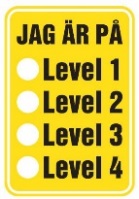 Level 1:Man: Pay-and-play: Spela 9 hål från tee. Resultat: 56 slag18-hålsbanan: Spela 9 hål från tee 48. Resultat: 60 slagKvinna: Pay-and-play: Spela 9 hål från tee. Resultat: 58 slag18-hålsbanan: Spela 9 hål från tee 38. Resultat: 57 slag Level 2:Man: Pay-and-play: Spela 9 hål från tee. Resultat: 53 slag18-hålsbanan: Spela 9 hål från tee 54. Resultat: 59 slagKvinna: Pay-and-play: Spela 9 hål från tee. Resultat: 55 slag18-hålsbanan: Spela 9 hål från tee 38. Resultat: 54 slag Level 3:Man: Pay-and-play: Spela 9 hål från tee. Resultat: 50 slag18-hålsbanan: Spela 9 hål från tee 57. Resultat: 57 slagKvinna: Pay-and-play: Spela 9 hål från tee. Resultat: 52 slag18-hålsbanan: Spela 9 hål från tee 48. Resultat: 56 slag Level 4: Klara alla nedanstående utmaningar:PuttSlå fem golfbollar från 1,5 m, klara att slå tre bollar i hål.Slå en golfboll en golfboll från avstånden 3 m, 6 m, 9 m och 12 m. Klara att få alla stanna inom 1 m från hålet.Slå en golfboll från följande lägen och ordning: 3 m uppför, 3 m nedför, 5 m uppför och 5 m nedför. Få alla bollar att stanna inom 1 m från hålet.Lägg ut fyra golfbollar 1,5 m runt hålet i ett lutande läge. Klara att slå i två av fyra bollar i hålet.Välj ut 9 hål på övningsgreen, putta från ett hål till nästa. Klara banan på 21 puttar.ChipLägg fem golfbollar ca 13 m från hålet, klara att få tre bollar inom 2 m från hålet.Lägg ut två golfbollar 9 m, 12 m och 15 m från hålet. Klara att få fyra av sex bollar att stanna inom 3 m från hålet.Lägg ut två golfbollar från tre lägen ca 12 m ifrån hålet så att bollen ligger i sidolut, motlut och medlut. Klara att få tre av sex bollar inom 4 m från hålet.BunkerLägg ut fem golfbollar i bunkern ca 12 m från hålet. Klara att få tre av fem bollar att stanna inom 4 m från hålet.Lägg ut två golfbollar i bunkern 8 m och 12 m från hålet. Klara att få två av fyra bollar att stanna inom 4 m från hålet.LobbLägg ut fem golfbollar 12 m från hålet bakom till exempel en bunker. Klara att få tre av fem bollar inom 3 m från hålet.Lägg ut två golfbollar 10 m och 15 m från hålet. Klara att få två av fyra att stanna inom 3 m från hålet.WedgeLägg fem golfbollar 20 m från hålet. Klara att få tre av fem bollar inom 3 m från hålet.Lägg ut två golfbollar 20 m, 25 m och 30 m från hålet. Klara av att få tre av sex bollar att stanna inom 4 m från hålet.Sätt ut en bana med sex lägen så det finns en variation på de olika slagen i längd mellan 15 och 30 meter. Klara att få tre av sex bollar att stanna inom 4 m från hålet.InspelLägg ut fem golfbollar 50 m från hålet. Klara av att få två av fem bollar att stanna inom 10 m från hålet.Lägg ut tre golfbollar 40 m och 50 m från hålet. Klara att få tre av sex bollar att stanna inom 10 m från hålet.UtslagLägg ut fem golfbollar (får använda peg). Klara av att slå tre av fem bollar längre än 80 m inom 15 m från mitten som om fairway vore 30 m bred.TräningJag har tränat golf sex gånger på tre veckor på golfklubben eller hemma.Jag har slagit 5 hinkar på rangen, 100 puttar, 50 lobbslag och 50 chippar på en vecka.Jag vet hur MinGolf fungerar på nätet.Jag har bokat en egen starttid på GiT (MinGolf)Tävling och spelJag har spelat 9 hål på gula slingan eller stora bananJag har spelat två varv på gula slingan i rad eller 18 på stora banan.GolfklubbenJag har tagit med mig en kompis som inte spelar golf på golfklubben.LEVEL RÖD = mot hcp 22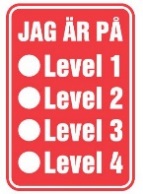 Level 1: Man: Pay-and-play: Spela 9 hål från tee. Resultat: 48 slag18-hålsbanan: Spela 18 hål från tee 57. Resultat: 110 slagKvinna: Pay-and-play: Spela 9 hål från tee. Resultat: 50 slag18-hålsbanan: Spela 18 hål från tee 48. Resultat: 109 slag Level 2:Man: Pay-and-play: Spela 9 hål från tee. Resultat: 46 slag18-hålsbanan: Spela 18 hål från tee 57. Resultat: 105 slagKvinna: Pay-and-play: Spela 9 hål från tee. Resultat: 48 slag18-hålsbanan: Spela 18 hål från tee 48. Resultat: 104 slag Level 3:Man: 18-hålsbanan: Spela 18 hål från tee 57. Resultat: 98 slagKvinna: 18-hålsbanan: Spela 18 hål från tee 48. Resultat: 97 slag Level 4: Klara alla nedanstående utmaningar:PuttSlå en golfboll från avstånden 3 m, 6 m, 9 m, 12 m och 15 m. Klara att få alla stanna inom 1 m från hålet.Slå en golfboll från följande lägen och ordning: 3 m uppför, 3 m nedför, 5 m uppför och 5 m nedför. Få alla bollar att stanna inom 0,5 m från hålet.Lägg ut fyra golfbollar 2 m runt hålet i ett lutande läge. Klara att slå i två av fyra bollar i hålet.Välj ut 9 hål på övningsgreen, putta från ett hål till nästa. Klara banan på 18 puttar.Putta en boll från varje längd, längderna är 8 m, 10, 12 m, 14 m, 18 m och 22 m. Räkna ihop hur långt ifrån du är från hålet efter en putt på samtliga avstånd. Klara övningen genom att ha kortare än 11 m totalt på alla längder.ChipLägg fem golfbollar ca 16 m från hålet, klara att få tre bollar inom 2 m från hålet.Lägg ut två golfbollar 9 m, 12 m och 15 m från hålet. Klara att få fyra av sex bollar att stanna inom 2,5 m från hålet.Lägg ut två golfbollar från tre lägen ca 12 m ifrån hålet så att bollen ligger i sidolut, motlut och medlut. Klara att få tre av sex bollar inom 3 m från hålet.BunkerLägg ut fem golfbollar i bunkern ca 12 m från hålet. Klara att få fyra av fem bollar att stanna inom 5 m från hålet.Lägg ut två golfbollar i bunkern 8 m och 12 m från hålet. Klara att få tre av fyra bollar att stanna inom 5 m från hålet.LobbLägg ut fem golfbollar 15 m från hålet bakom till exempel en bunker. Klara att få tre av fem bollar inom 3 m från hålet.Lägg ut två golfbollar 10 m och 15 m från hålet. Klara att få tre av fyra att stanna inom 3 m från hålet.WedgeLägg fem golfbollar 25 m från hålet. Klara att få tre av fem bollar inom 3 m från hålet.Lägg ut två golfbollar 20 m, 25 m, 30 m och 35 m från hålet. Klara av att få fem av åtta bollar att stanna inom 4,5 m från hålet.Sätt ut en bana med sex lägen så det finns en variation på de olika slagen i längd mellan 15 och 30 meter. Klara att få tre av sex bollar att stanna inom 3,5 m från hålet.InspelLägg ut fem golfbollar 50 m från hålet. Klara av att få tre av fem bollar att stanna inom 8 m från hålet.Lägg ut tre golfbollar 40 m och 50 m från hålet. Klara att få tre av sex bollar att stanna inom 7 m från hålet.UtslagLägg ut fem golfbollar (får använda peg). Klara av att slå tre av fem bollar längre än 120 m inom 15 m från mitten som om fairway vore 30 m bred.LEVEL SVART = mot hcp 12 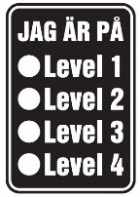 Level 1:Man: 18-hålsbanan: Spela 18 hål från tee 57. Resultat: 93 slagKvinna: 18-hålsbanan: Spela 18 hål från tee 48. Resultat: 93 slag Level 2:Man: 18-hålsbanan: Spela 18 hål från tee 57. Resultat: 89 slagKvinna: 18-hålsbanan: Spela 18 hål från tee 48. Resultat: 89 slag Level 3:Man: 18-hålsbanan klubbtävling: Spela 18 hål från tee 57. Resultat: 86 slagKvinna: 18-hålsbanan klubbtävling: Spela 18 hål från tee 48. Resultat: 86 slag Level 4: Klara alla nedanstående utmaningar:PuttSlå en boll från varje avstånd, 1 m, 2 m, 3 m, 4 m och 5 m klara av att slå alla bollar i hål i rad.Slå en golfboll från avstånden 6 m, 9 m, 12 m, 15 m och 18 m. Klara att få alla stanna inom 1 m från hålet.Slå en golfboll från följande lägen och ordning: 3 m uppför, 3 m nedför, 5 m uppför och 5 m nedför. Få alla bollar att stanna inom en fot från hålet.Lägg ut fyra golfbollar 2,5 m runt hålet i ett lutande läge. Klara att slå i två av fyra bollar i hålet.Välj ut 9 hål på övningsgreen, putta från ett hål till nästa. Klara banan på 16 puttar.Putta en boll från varje längd, längderna är 8 m, 10, 12 m, 14 m, 18 m och 22 m. Räkna ihop hur långt ifrån du är från hålet efter en putt på samtliga avstånd. Klara övningen genom att ha kortare än 8 m totalt på alla längder.ChipLägg fem golfbollar ca 16 m från hålet, klara att få tre bollar inom 1,5 m från hålet.Lägg ut två golfbollar 9 m, 12 m och 15 m från hålet. Klara att få fyra av sex bollar att stanna inom 2 m från hålet.Lägg ut två golfbollar från tre lägen ca 12 m ifrån hålet så att bollen ligger i sidolut, motlut och medlut. Klara att få fyra av sex bollar inom 3 m från hålet.BunkerLägg ut fem golfbollar i bunkern ca 15 m från hålet. Klara att få fyra av fem bollar att stanna inom 5 m från hålet.Lägg ut två golfbollar i bunkern 8 m och 12 m från hålet. Klara att få tre av fyra bollar att stanna inom 4 m från hålet.LobbLägg ut fem golfbollar 15 m från hålet bakom till exempel en bunker. Klara att få tre av fem bollar inom 2,5 m från hålet.Lägg ut två golfbollar 10 m och 15 m från hålet. Klara att få tre av fyra att stanna inom 2,5 m från hålet.WedgeLägg tio golfbollar 25 m från hålet. Klara att få sex av tio bollar inom 3 m från hålet.Lägg ut tre golfbollar 20 m, 25 m, 30 m och 35 m från hålet. Klara av att få sju av tolv bollar att stanna inom 4,5 m från hålet.Sätt ut en bana med sex lägen så det finns en variation på de olika slagen i längd mellan 15 och 30 meter. Klara att få tre av sex bollar att stanna inom 3 m från hålet.InspelLägg ut tio golfbollar 50 m från hålet. Klara av att få sju av tio bollar att stanna inom 8 m från hålet.Lägg ut fem golfbollar 40 m och 60 m från hålet. Klara att få fem av tio bollar att stanna inom 7 m från hålet.UtslagLägg ut fem golfbollar (får använda peg). Klara av att slå tre av fem bollar längre än 150 m inom 15 m från mitten som om fairway vore 30 m bred.